МЕТОДИЧЕСКИЕ РЕКОМЕНДАЦИИ ПО РАБОТЕ НАД РУКОПИСЬЮ ИССЛЕДОВАТЕЛЬСКОЙ РАБОТЫ, ДОКЛАДАМетодические рекомендации по работе над рукописью исследовательской работыРабота над рукописью может осуществляться в следующем порядке:предварительный отбор материала,конспектирование, выписки, отбор материала и его систематизация,составление предварительного плана работы,окончательный отбор материала,составление окончательного плана литературного оформления,составление чернового варианта,правка,предварительное оформление работы,окончательное оформление работы.Для создания научной работы необходимо, прежде всего, составить план изложения. В связи с тем, что объем научных работ в основном ограничен, следует определить объем каждой части, исходя из запланированного. Такая предварительная разметка обеспечивает соразмерность частей, помогает сконцентрировать внимание на главном.Форма будущего научного произведения в некоторой степени определяется при составлении предварительного плана работы. Уже на этой стадии вырисовываются контуры будущей работы (главы, разделы, подразделы и т.п.), намечаются характер и объем иллюстрированного материала, завершается в основном классификация источников.Особенности подготовки структурных частей письменной работы: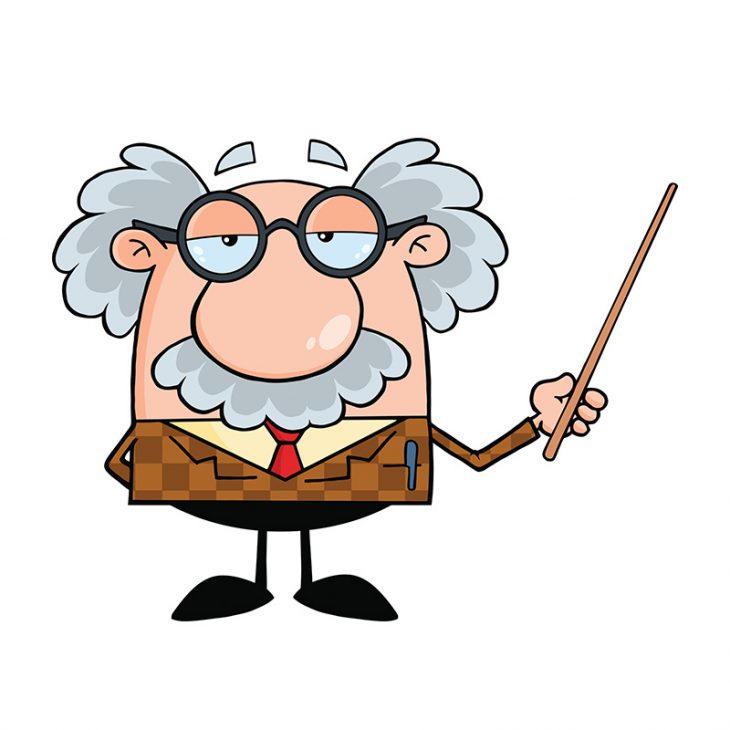 Рис. 390. Вводная частьВ этой связи исследователям можно порекомендовать следующее:Поразмышляйте несколько минут над тем, что бы вы хотели сказать читателям о своей письменной работе с самого начала. Набросайте на листе бумаги ключевые мысли, возникшие у вас на этот счет.Перечитайте еще раз оглавление своей письменной работы. Оцените, что, на ваш взгляд, наиболее ценно в ее содержании. Сопоставьте, насколько соотносится ваша оценка сильных сторон содержания письменной работы с тем, что вы написали перед этим. Проведите текстуальное «слияние» этих фрагментов.Определитесь со структурой введения (его приблизительный объем должен составлять 5-7% от общего объема письменной работы). Введение обычно включает в себя преамбулу, описательную часть и текстуальную подводку.Преамбула, насчитывающая в себе несколько предложений (один абзац), служит для того, чтобы прояснить для читателя письменной работы ее предназначение.Описательная часть введения является наиболее крупной по объему и наиболее значимой по содержанию: в ней излагаются концептуальные подходы к подготовке содержания и раскрытию темы письменной работы, кратко характеризуются этапы решения рассматриваемой проблемы, перечисляются задачи, которые следует решить для достижения поставленной цели, а также средства, которые позволяют обеспечить оптимальное решение.Текстуальная подводка (также состоящая из одного, максимум - двух абзацев) «перебрасывает» логический мостик между введением и первым разделом основного текста содержания письменной работы.Составьте (в письменной форме) 2-3 рабочих варианта содержания каждого структурного элемента введения. Перечитав каждый из них, выберите наилучший с вашей точки зрения или синтезируйте из них еще один вариант текста.Объедините все отобранные вами фрагменты в единый текст введения. Отредактируйте его, обратив особое внимание на их соподчиненность, стилистическую монолитность и взаимоувязку содержания.Откорректируйте текст, оформите его заголовком.Распечатайте предварительный вариант введения для окончательного просмотра. После заключительных уточнений его содержания печатайте набело.Полученный экземпляр уложите в папку с основным текстом письменной работы, после чего сразу же переходите к подготовке заключения.Особенности подготовки заключения.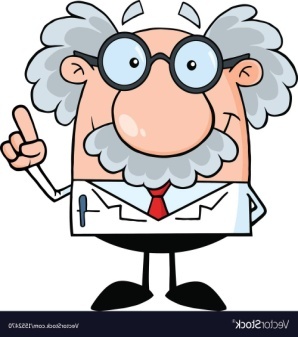 Рис. 391. Заключение письменной работыСледует сразу же предупредить наиболее «всезнающих» читателей – заключение ни в коем случае не должно повторять по своей сути ни оглавление письменной работы, ни аннотацию к ней.Во избежание этой достаточно распространенной исполнительской ошибки следует руководствоваться следующим:Не заглядывая в текст письменной работы, обдумайте то, о чем вы хотели бы написать в заключении в первую очередь. Зафиксируйте три-четыре наиболее удачные, на ваш взгляд, мысли на бумаге.Теперь взгляните на оглавление письменной работы. Сравните, насколько соотносится оно с только что написанным вами. Дополните сформулированные мысли тем, что было первоначально вами упущено, уточните их направленность.Теперь обозначьте общую структуру заключения (его объем может составлять 5-7% от общего объема письменной работы). Как правило, в заключении выделяют вводную, описательную (констатирующую) части, а также предложения и выводы.Вводная часть выполняет связующую функцию между финальными положениями основного текста и собственно заключением письменной работы. В констатирующей части в сжатой форме излагаются основные результаты проделанной работы.Предложения и выводы, с одной стороны, указывают на определенную незавершенность выполненной письменной работы (прежде всего в силу многоаспектности поднятой проблемы, выявлении в ней новых содержательных сторон и т.п.), а с другой – на возможные пути ее дальнейшего изучения, являющиеся, с точки зрения исполнителя, оптимальными.Теперь подготовьте два-три рабочих варианта текстуального содержания каждого структурного элемента. Прочитав каждый из них, выберите наилучший с вашей точки зрения или синтезируйте из них еще один вариант текста.Соедините отобранные вами фрагменты будущего заключения в единый текст. Отредактируйте его, обратив особое внимание (так же, как и в случае с подготовкой введения) на их соподчиненность, стилистическую монолитность и взаимоувязку содержания. Откорректируйте полученный текст, оформите его заголовком.Распечатайте предварительный вариант заключения для окончательного просмотра. После заключительных уточнений его содержания печатайте еще раз, уже набело.Полученный экземпляр уложите в папку с основным текстом письменной работы, после чего переходите к подготовке перечней принятых сокращений и терминов.Особенности подготовки перечня принятых сокращений.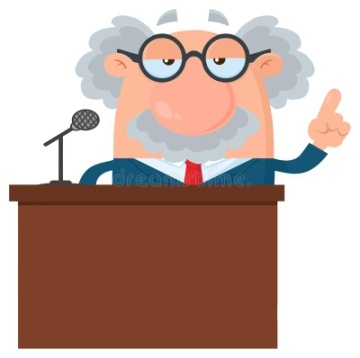 Рис. 392. Перечень принятых сокращенийРаботу над перечнем обычно организуют следующим образом:На третьей строке от верхнего поля первого листа, прописными буквами вразрядку центрированным способом напечатайте название этой части письменной работы.Последовательно просматривая страницу за страницей, выберите из содержания письменной работы все встречающиеся в ней сокращения.Проверьте соответствие написания сокращений общепринятым правилам. Убедитесь также в том, что сокращение одного и того же слова выполнено только в одном варианте. Произведите необходимые замены и корректировки.Теперь вновь обратитесь к содержанию письменной работы и, сверяясь с рабочим вариантом перечня, удостоверьтесь в том, что в него включены все встречающиеся в нем сокращения. Пропущенные сокращения добавьте в конец перечня и сразу же проверьте их на предмет соответствия требованиям предыдущего пункта.Приступайте к алфавитной расстановке сокращений внутри списка. По ее завершении распечатайте черновой вариант перечня. Досконально проверьте его и при необходимости уточните и откорректируйте.Полностью подготовленный перечень выводите на печать и укладывайте в папку с письменной работой. Подготовка следующей части письменной работы – перечня принятых терминов – будет происходить во многом так же, как и в только что описанном случае.Особенности подготовки приложений.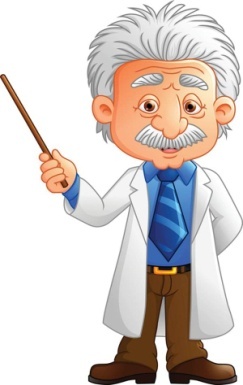 Рис. 393. Подготовка приложенийПоступайте следующим образом:Прежде всего, заготовьте титульный лист раздела: напечатайте его название на третьей строке от верхнего поля, первого листа, прописными буквами вразрядку центрированным способом.Самым внимательным образом прочтите содержание приложений. Подредактируйте его там, где это необходимо, затем откорректируйте – причем не только отдельные слова, но и, к примеру, результаты расчетов, нумерацию примечаний и пояснений к графикам, схемам и т. п. Приложения, содержащие в себе ошибку (даже опечатку в порядковом номере), не упрощают ознакомление с содержанием письменной работы, а усложняют его.Теперь убедитесь в том, что содержание ваших приложений излагается единым стилем. Внесите в рабочие варианты приложений необходимые изменения, если вдруг выяснилось нечто противоположное вашим ожиданиям.Подработанные описанным образом приложения распечатайте в черновике и еще раз тщательно проверьте «от и до».Окончательно проверенные приложения распечатывайте «первым качеством» и складывайте в папку с письменной работой. Бывает, впрочем, и так, что для приложений используется самостоятельная «рубашка» - определитесь в этом вопросе заранее.После того, как полностью завершена работа над всеми приложениями, вы можете приступить к подготовке следующей части вашего труда. В ряде случаев это – аннотация.Особенности подготовки содержания (оглавления).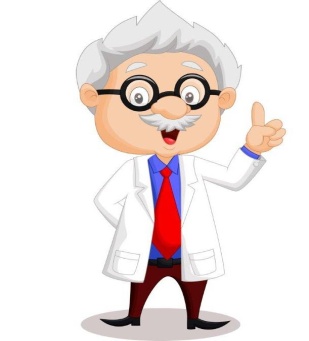 Рис. 394. Подготовка содержания (оглавления) письменной работыЧтобы избежать всего этого, поступайте следующим образом:Возьмите за основу последний уточненный вариант содержания (оглавления) вашей письменной работы и, прежде всего, впечатайте в него - на все той же третьей строке от верхнего поля первого листа, прописными буквами вразрядку центрированным способом - название этой части письменной работы.Теперь открывайте первый лист текста содержания и начинайте отыскивать названия всех разделов письменной работы. Повторяйте эту процедуру до тех пор, пока все названия разделов не будут перекопированы вами в оглавление. При этом старые названия, не совпадающие с изложенными в последней редакции, следует тут же удалять.Сохранив текст оглавления, приступайте к его повторной сверке с исходными вариантами названий, выбирая их из распечатки текста письменной работы (при условии, что туда внесены все изменения и корректировки).Завершив повторную сверку оглавления и убедившись, что структурных ошибок в нем нет, приступайте к корректуре согласованного текста. При обнаружении ошибок исправляйте их не только в оглавлении, но и в соответствующем месте основного текста письменной работы.Полностью откорректированное оглавление распечатайте на черновик и еще раз вычитайте.В оглавление не включаются титульный лист, само оглавление, аннотация, перечень принятых сокращений, перечень принятых терминов. Приложения указываются однократно вне зависимости от их количества и объема.Окончательно выверенное оглавление распечатывайте набело и вкладывайте в папку с письменной работой, после чего переходите к подготовке титульного листа.Особенности подготовки списка использованных источников.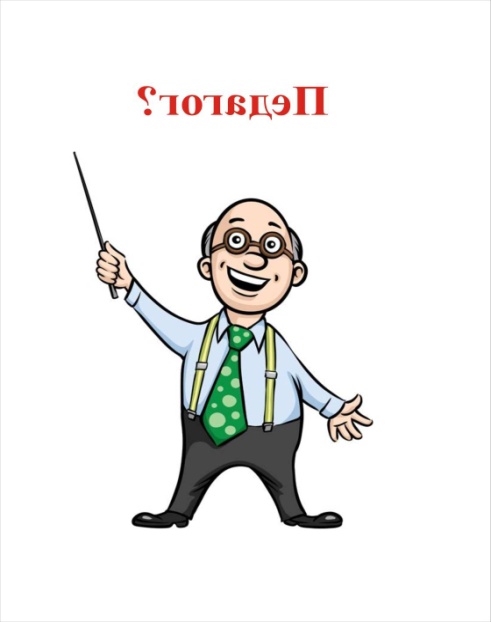 Рис. 395. Составление и оформление списка источников письменной работыЛюбые передвижки в первоначально сформированном списке источников (имеющем, естественно, сквозную нумерацию) повлекут за собой существенные изменения и в нумерации сносок в составе затекстовых ссылок. Как же уберечь себя от неразберихи и выполнить работу по формированию окончательного варианта списка источников быстро и без ошибок?Рекомендуется по ходу написания содержания работы вести таблицу, в которую сразу же под условным номером вносится любой исходный источник информации. В правой части таблицы следует оставить 2-3 пустых столбца, в которых – по мере уточнения содержания и формирования списка источников – будут отражаться и соответствующие изменения в нумерации источников.Таким образом, на любом этапе создания письменной работы вы будете иметь точное представление о том, какой номер имеет тот или иной исходный источник информации. Это тем более важно, если вы предполагаете ссылаться на данный источник в своей работе.Поскольку на выполнение данной работы существенно повлияет выбор способа группировки источников, дальнейшее содержание параграфа будет излагаться несколько иным образом.Основные принципы группировки источников.Основными способами группировки источников являются алфавитный, последовательный, топонимический, хронологический, тематический, видовой, комбинированный (универсальный).Алфавитная группировка предполагает расположение источников в алфавитном порядке фамилий их авторов либо заглавий (в тех случаях, когда точные сведения об авторах отсутствуют или их число - свыше четырех). Подобный способ группировки оправдан, когда количество источников в составе списка не превышает нескольких десятков. По этой причине им часто пользуются авторы небольших письменных работ.В алфавитном списке литературы не рекомендуется смешивать несколько алфавитов: в начале списка перечисляются источники на языке письменной работы, затем - все остальные. Описание источников авторов-однофамильцев располагается с учетом алфавитной последовательности их инициалов, а работы одного автора – в алфавитной последовательности их названий.Последовательная группировка предусматривает расположение источников в порядке упоминания по тексту содержания всей письменной работы или в составе ее отдельных частей. Рассматриваемый способ группировки часто используется авторами письменных работ технического и технологического характера, а также в работах, содержание которых базируется на значительном количестве переводных источников.Последовательная группировка является наиболее простой из рассматриваемых нами в данной работе, но она не лишена и некоторых недостатков. Так, в списки литературы, сформированные последовательным способом, часто не попадают отдельные источники, на которые автор письменной работы на всем ее протяжении не ссылается ни разу. Кроме того, при значительном объеме источников в составе списка ориентироваться в последнем становится затруднительно.Топонимическая группировка предполагает формирование списка литературы исходя из упоминания в источниках наименований тех или иных местностей (регионов, стран, населенных пунктов, других топографических объектов). Указанным способом рекомендуется воспользоваться при подготовке письменных работ по таким дисциплинам, как страноведение, регионоведение, география, картография и т.п.Хронологическая группировка предусматривает расположение источников в зависимости от времени их издания либо:официальная статистическая информация - общая и по разделам (отраслям экономики),документы и материалы государственных архивных учреждений - в хронологической последовательности, книги и статьи на русском языке (языке письменной работы) - в алфавитной последовательности фамилий авторов,книги и статьи на иностранных языках - в алфавитной последовательности (для каждого алфавита).Полностью отредактированный и сформированный текст письменной работы подлежит корректуре. И здесь не обойтись без определения.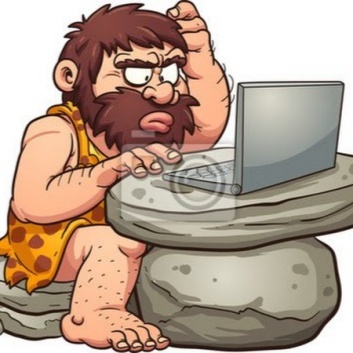 Рис. 397. КорректураСледовательно, первой задачей корректуры является обеспечение легкости и недвусмысленности восприятия содержания письменной работы.Второй задачей корректуры является обеспечение наглядности и эстетичности восприятия содержания письменной работы. Нет нужды говорить, что текст, изобилующий ошибками, красноречиво говорит и об уровне квалификации исполнителя, и о его прилежании.И, напротив, безупречный текст, не содержащий даже намека на ошибку, вызывает уважение к выполненной исполнителем письменной работе и, в конечном счете, даже способен повлиять на итоговую оценку.Методические рекомендации по презентации доклада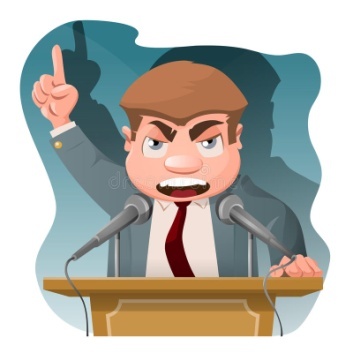 Рис. 398. ДокладРазличают устный и письменный доклад (по содержанию, близкий к реферату).В докладе соединяются три качества исследователя: умение провести исследование, умение преподнести результаты слушателям и квалифицированно ответить на вопросы.Отличительной чертой доклада является научный, академический стиль. Академический стиль – это совершенно особый способ подачи текстового материала, наиболее подходящий для написания учебных и научных работ. Данный стиль определяет следующие нормы: предложения могут быть длинными и сложными; часто употребляются слова иностранного происхождения, различные термины; употребляются вводные конструкции типа «по всей видимости», «на наш взгляд»; авторская позиция должна быть как можно менее выражена, то есть должны отсутствовать местоимения «я», «моя (точка зрения)»; в тексте могут встречаться штампы и общие слова.Требования к оформлению письменного доклада такие же, как и при написании реферата, обязательно необходимы: титульный лист, оглавление (в нем последовательно указываются названия пунктов доклада, указываются страницы, с которых начинается каждый пункт), введение (формулируется суть исследуемой проблемы, обосновывается выбор темы, определяются ее значимость и актуальность, указываются цель и задачи доклада, дается характеристика используемой литературы), основная часть (каждый раздел ее доказательно раскрывает исследуемый вопрос), заключение (подводятся итоги или делается обобщенный вывод по теме доклада).Продолжительность выступления обычно не превышает 7-10 минут. Поэтому при подготовке доклада из текста работы отбирается самое главное. В докладе должно быть кратко отражено основное содержание всех глав и разделов исследовательской работы.Для успешного выступления с докладом заучите значение всех терминов, которые употребляются в докладе.